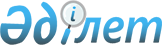 О повышении базовых ставок земельного налога и единого земельного налога на неиспользуемые земли сельскохозяйственного назначения
					
			Утративший силу
			
			
		
					Решение Шуского районного маслихата Жамбылской области от 21 июня 2018 года № 29-7. Зарегистрировано Департаментом юстиции Жамбылской области 11 июля 2018 года № 3894. Утратило силу решением Шуского районного маслихата Жамбылской области от 5 марта 2021 года № 3-3
      Сноска. Утратило силу решением Шуского районного маслихата Жамбылской области от 05.03.2021 № 3-3 (вводится в действие по истечении десяти календарных дней после дня его первого официального опубликования).

      Примечание РЦПИ.

      В тексте документа сохранена пунктуация и орфография оригинала.
      В соответствии с пунктом 5 статьи 509, пунктом 3 статьи 704 Кодекса Республики Казахстан от 25 декабря 2017 года "О налогах и других обязательных платежах в бюджет (Налоговый кодекс)" районный маслихат РЕШИЛ:
      1. Повысить базовые ставки земельного налога в десять раз на не используемые в соответствии с земельным законодательством Республики Казахстан земли сельскохозяйственного назначения.
      2. Повысить ставки единого земельного налога в десять раз на не используемые в соответствии с земельным законодательством Республики Казахстан земли сельскохозяйственного назначения.
      3. Признать утратившим силу решение Шуского районного маслихата от 14 августа 2017 года № 16-3 "О повышении базовых ставок земельного налога и единого земельного налога на не используемые земли сельскохозяйственного назначения" (зарегистрировано в Реестре государственной регистрации нормативных правовых актов за №3517, опубликовано в эталонном контрольном банке нормативных правовых актов Республики Казахстан в электронном виде от 5 сентября 2017 года).
      4. Контроль за исполнением данного решения возложить на постоянную комиссию районного маслихата по экономике, финансов, бюджету, налогу, развитию местного самоуправления, природопользованию, промышленности, строительства, транспорта, связи, сельского хозяйства и предпринимательства и рассмотрению проектов договоров по закупу земельных участков и прочего недвижимого имущества.
      5. Настоящее решение вступает в силу со дня государственной регистрации в органах юстиции и вводится в действие по истечении десяти календарных дней после дня его первого официального опубликования.
					© 2012. РГП на ПХВ «Институт законодательства и правовой информации Республики Казахстан» Министерства юстиции Республики Казахстан
				
      Председатель сессии 

Б.Елеуов

      Секретарь маслихата 

Е.Умралиев
